-3- 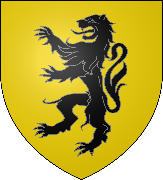 SOIREE « JEUNES »Vous avez des jeunes enfants et adolescents de 10 à 18 ans ? Cette information est pour eux !Les Mairies de GOYRANS, AUREVILLE et CLERMONT LE FORT ont décidé d’organiser en commun une soirée dédiée aux jeunes de nos trois villages. Le SAMEDI 14 MAI à partir de 18 heures à la salle des fêtes d’AUREVILLE.Afin de permettre aux jeunes Goyranais de se rendre sur les lieux, une navette est mise à disposition. Pour bénéficier de ce transport, une inscription est nécessaire compte-tenu des places limitées dans la navette. Il convient de s’adresser au secrétariat de la mairie. Un co-voiturage pourra également s’organiser.Les enfants véhiculés seront ramenés par les élus présents tout au long de la soirée qui assureront la sécurité des enfants les plus jeunes.Pour démarrer cette soirée, nous avons organisé une animation « PETANQUE » qui sera animée par l’amicale bouliste d’AUREVILLE.Une concertation des jeunes avec des animateurs du SICOVAL avec de nombreux lots à gagner sera également proposée par petits groupes.A 19 heures, un repas PIZZAS pour ensuite visionner le film « JUMANJI, NEXT LEVEL » à partir de 20h30.Nous espérons que de nombreux jeunes répondront présents à cette soirée qui va permettre aussi de continuer les échanges et les rencontres que la mairie de goyrans a commencés avec les jeunes.Véronique HAITCE			Maire de GOYRANS